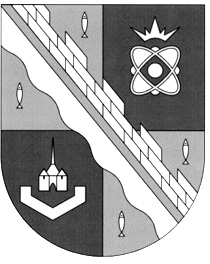 администрация МУНИЦИПАЛЬНОГО ОБРАЗОВАНИЯ                                        СОСНОВОБОРСКИЙ ГОРОДСКОЙ ОКРУГ  ЛЕНИНГРАДСКОЙ ОБЛАСТИпостановлениеот 10/02/2017 № 303Об утверждении схемы  размещения нестационарныхторговых объектов на территории муниципальногообразования Сосновоборский городской округ Ленинградской областиВ соответствии с Федеральными законами от 28.12.2009 № 381-ФЗ «Об основах государственного регулирования торговой деятельности в Российской Федерации»,                        от 06.10.2003 № 131-ФЗ «Об общих принципах организации местного самоуправления в Российской Федерации», приказом  Комитета по развитию малого, среднего бизнеса и потребительского рынка Ленинградской области  от 18.08.2016 № 22  «О порядке разработки и утверждения схем  размещения нестационарных торговых объектов  на территории муниципальных образования Ленинградской области», на основании Устава муниципального образования Сосновоборский городской округ Ленинградской области, администрация Сосновоборского городского округа   п о с т а н о в л я е т:1. Утвердить схему размещения нестационарных торговых объектов на территории муниципального  образования Сосновоборский городской округ Ленинградской области, включающую в себя текстовую часть (приложение 1) и графическое изображение территории Сосновоборского городского округа (селитебная часть города) с нанесением мест размещения нестационарных торговых объектов (приложение 2).2. Общему отделу администрации (Баскакова К.Л.) опубликовать настоящее постановление  в  газете "Маяк".3. Пресс-центру администрации (Арибжанов Р.М.) разместить настоящее постановление  на официальном сайте администрации Сосновоборского городского округа.4. Считать утратившим силу постановление администрации Сосновоборского городского округа от 13.04.2011 № 646 «Об утверждении схемы размещения нестационарных торговых объектов на территории муниципального образования Сосновоборский городской округ Ленинградской области» (с изменениями внесенными постановлениями от  28.06.2012 № 1621, от 13.02.2013 № 424, от 01.09.2014 № 2086).5. Настоящее постановление вступает в силу со дня официального опубликования.6. Контроль за исполнением постановления возложить на первого заместителя главы администрации Подрезова В.Е.Глава администрацииСосновоборского городского округа                                                                    В.Б.СадовскийИсп.Алесина Н.А.8(81369)62849 ПТУТВЕРЖДЕНАпостановлением администрации Сосновоборского городского округа                         от 10.02.2017 №303(Приложение № 1)Схема размещения нестационарных торговых объектов на территории муниципального образования Сосновоборский городской округа Ленинградской области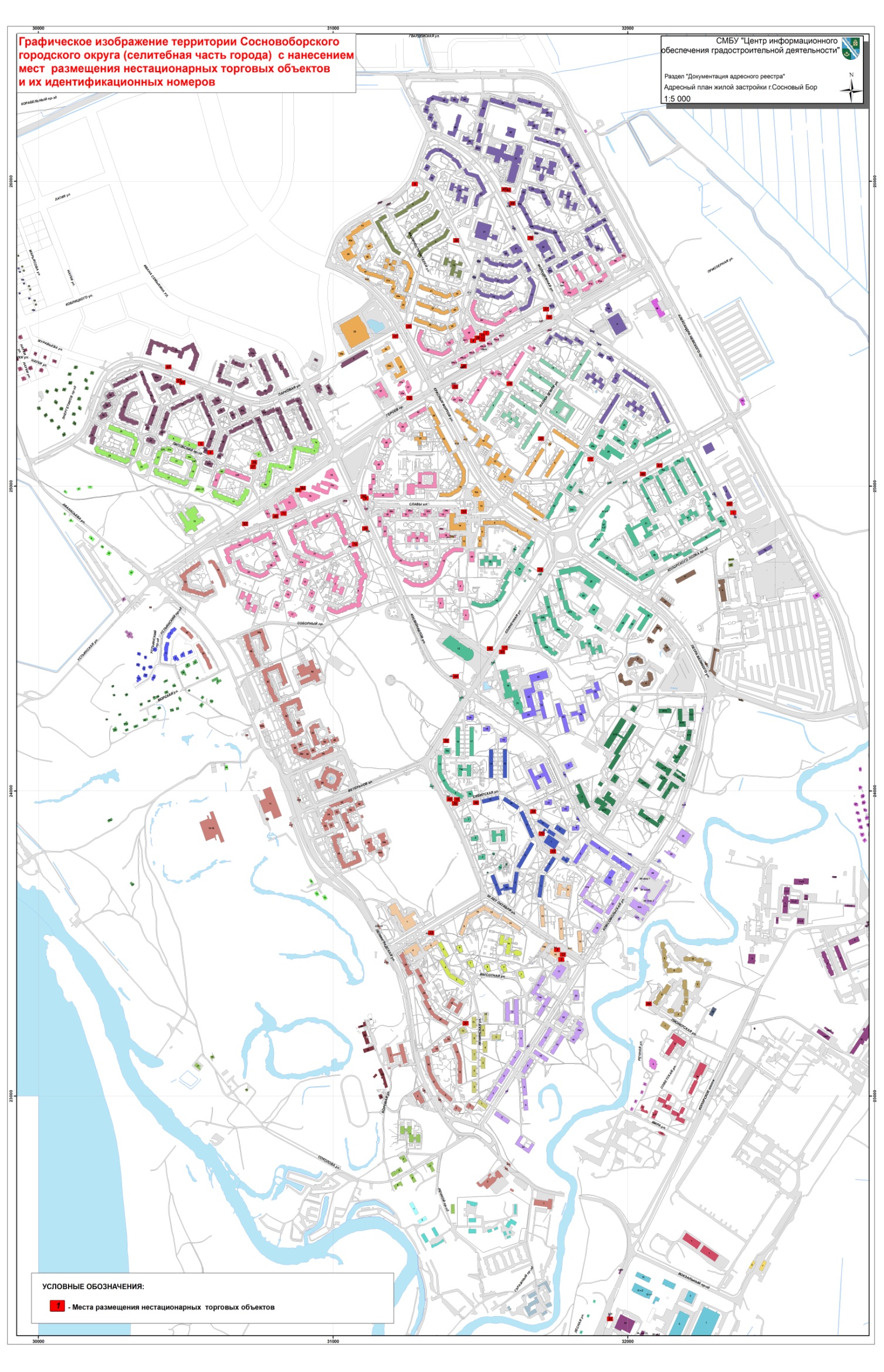 Идентификационный номер НТОМесто размещения НТО(адресный ориентир)Вид НТОПлощадь НТОкв.м.Правообладатель НТО(наименование, ИНН)Реквизиты документов  на размещение НТОСпециализацияНТОЯвляется ли правообладательНТО субъектоммалого и (или)среднего предпринимательства (да/нет)123456781мкр.15,автобусная остановка «АТП»павильон                         (совмещен с остановочным павильоном)106ИП Петухов В.В.2014-ДА 248 от 11.08.2014 на неопределенный срокнепродовольственные товарыда2мкр.2, у зд.№16 по ул.50лет Октябрякиоск 16ип Муляр А.П.2015-ДА 099 от 25.03.2015 на неопределенный срокпродукция общественного питанияда3мкр.2, торговая зона "Сосновый Бор", автобусная остановка "Сосновый Бор"павильон(совмещен с остановочным павильоном)62ИП Иванов И.Ю.2014-ДА 329, 330  от 01.12.2014на неопределенный срокпродовольственные товарыда4мкр.10а, торговая зона "Москва" у зд. № 49 по  пр.Героевпавильон18ИП Баулина Т.И.2015-ДА 008 от 19.01.2015 на неопределенный срок сельскохозяйственная продукцияда5мкр.7, у  магазина "Семерочка",  Липовский пр., д.4павильон28ИП Жмурина И.В.2015-ДА 023 от 23.01.2015 на неопределенный срокнепродовольственные товарыда6мкр. 10а, у ж/д № 4 по ул.Машиностроителейпавильон 25ИП Гусев Д.С.2014-ДА 301 от 03.10.2014 на неопределенный срокнепродовольственные товарыда7мкр. 10а, торговая зона "Москва" у зд.№49 по  пр.Героевкиоск 5ип Муляр А.П.2014-ДА 300 от 03.10.2014 на неопределенный срокпродукция общественного питанияда8мкр.7, у ж/д  № 34 по ул.Парковаякиоск9ООО "Сосновоборская городская печать"2015-ДА 051 от 12.02.2015 на неопределенный срокпечатная продукцияда9мкр.8, аллея Славы,  напротив магазина "Карусель»киоск9ООО "Сосновоборская городская печать"2015-ДА 048 от 12.02.2015 на неопределенный срокпечатная продукцияда10мкр.3, торговая зона "Таллинн"киоск9ООО "Сосновоборская городская печать"2015-ДА 049 от 12.02.2015 на неопределенный срокпечатная продукцияда11мкр.9, торговая зона "Ленинград"киоск14ООО "Сосновоборская городская печать"2015-ДА 054 от 12.02.2015 на неопределенный срокпечатная продукцияда12мкр. 10а, торговая зона "Москва"киоск9ООО "Сосновоборская городская печать"2015-ДА 050 от 12.02.2015 на неопределенный срокпечатная продукцияда13мкр.2, торговая зона "Сосновый Бор" ул.50 лет Октябрякиоск8ООО "Невооблпечать-Сосновый Бор"2015-ДА 029 от 26.01.2015 на неопределенный срокпечатная продукцияда14мкр.4 торговая зона "Природа» у ж/д № 29а по Пр.Героевкиоск7ООО "Невооблпечать-Сосновый Бор"2015-Д15А 030 от 26.01.216015 на неопредел17енный срокпечатная продукцияда15мкр.3, торговая зона "Солнечный"киоск8ООО "Невооблпечать-Сосновый Бор"2015-ДА 028 от 26.01.2015 на неопределенный срокпечатная продукцияда16мкр.10а, в районе автобусной остановки "Магазин "Иртыш"киоск8ООО "Невооблпечать-Сосновый Бор"2015-ДА 027 от 26.01.2015 на неопределенный срокпечатная продукцияда17мкр.14, в районе ул.Солнечная, д.23а и ДК "Строитель"киоск8ООО "Невооблпечать-Сосновый Бор"2015-ДА 210 от 31.08.2015 на неопределенный срокпечатная продукцияда18мкр.4, у 2-ой очереди  ТЦ «Робин Гуд» пр. Героев, 76 а, между остановкой и магазином «Драйв Авто киоск9печатная продукция19мкр.9, Пр.Героев, у ж/д             № 60 киоск10ИП Ковалев М.В.2015-ДА 101 от 25.03.2015 на неопределенный срокпродовольственные товары да20мкр.9, у ж/д №3 по ул.Малая Земля киоск10ИП Ковалев М.В.2015-ДА 100 от 25.03.2015 на неопределенный срокпродовольственные и непродовольственные товарыда21С/т "Северное", район садоводческого товарищества "Северное"павильон                         совмещен с остановочным павильоном24ИП Иванов С.М.2015-ДА 007 от 19.01.2015 на неопределенный срокпродовольственные товарыда22мкр.2, у автобусной остановки "Почта»павильон                               совмещен с остановочным павильоном60ИП Дорогина Н.А.№ 2011-ДА 258 от 26.0.2011 на неопределенный срокпродовольственные товарыда23мкр.8 ,ул.Кр.Форты, у зд.№ 14 павильон                             30ИП Дорогина Н.А.2015-ДА 167 от 28.05.2015 на неопределенный срок сельскохозяйственная продукцияда24мкр.8, ул.Солнечная, автобусная остановка "Моряк"павильон                            совмещен с остановочным павильоном28ИП Дорогина Н.А.№ 2012-ДА 351 от 13.11.2012, с 27.12.2012 г. по 26.12.2017 г.продовольственные товарыда25мкр.9, автобусная остановка "Москва" у ж/д № 54 по пр.Героевпавильон                               совмещен с остановочным павильоном 22ИП Волобуева Г.В.№ 2014-ДА 153 от 14.05.2014, с 28.04.2014 по 28.03.2019продовольственные товарыда26мкр.8,  Пр.Героев, у   ж/д   №  40 павильон18ИП Оруджов А.Р.о.2015-ДА 025 от 26.01.2015 на неопределенный срок сельскохозяйственная продукцияда27мкр.7, у дома № 2 по Липовскому проездупавильон28ИП Оруджов А.Р.о.2015-ДА 024 от 26.01.2015 на неопределенный срок сельскохозяйственная продукцияда28мкр.10а, торговая зона "Москва"павильон                   17ИП Ягудина К.С.2015-ДА 143 от 08.05.2015 на неопределенный срокнепродовольственные товарыда29мкр.3, торговая зона "Таллинн", у ж/д № 8павильон21Мартынова О.В.2015-ДА 132 от 28.04.2015 на неопределенный сроксельскохозяйственная продукциянет30мкр.4, Пр.Героев,   автобусная остановка "Природа"павильон                           совмещен с остановочным павильоном60Мартынова О.В.№ 2014-ДА 326 от 27.11.2014, с 25.11.2014 по 25.11.2024продовольственные товарынет31мкр.10а, у д. № 17/1 по ул. Молодежнойпавильон 32Мартынова О.В. 2015-ДА 131 от 28.04.2015 на неопределенный срокпродовольственные товарынет32Район ДНТ "Весна"павильон81ИП Черняков Г.И.№ 2014-ДА 103 от 01.04.2014,  с 27.03.2014 по 27.02.2019продовольственные товарыда33мкр.10а, у ж/д. № 23 по ул.Кр.Фортовпавильон 30ИП Тютина Н.С.                        2015-ДА 006 от 19.01.2015 на неопределенный срокпродовольственные товарыда34Промзона, Копорское шоссе,   автобусная остановка               "Хлебозавод "павильон                              совмещен с остановочным павильоном 40ООО "Сосновоборский хлебзавод»2014-ДА 014 от 16.01.2014 на неопределенный срокпродовольственные товарыда35мкр. 16, автобусная остановка у маг. Пр.Героев, 35павильон                              совмещен с остановочным павильоном42ИП Медведкова Р.С.2014-ДА 342 от 30.12.2014 на неопределенный срокпродовольственные товарыда36мкр.7, у ж/д № 2 пр.Липовскийпавильон24ИП Багиев Г.А.о.2015-ДА 176 от 15.06.2015 на неопределенный срокнепродовольственные товарыда37мкр.2, у зд. № 13 по ул.Ленинскойпавильон26ИП Савран Г.А.2015-ДА 111 от 08.04.2015 на неопределенный срок сельскохозяйственная продукцияда38мкр.10а, у ж/д №8 по ул.Машиностроителейпавильон23ИП Муратова Л.Н.2015-ДА 021 от 23.01.2015 на неопределенный срок сельскохозяйственная продукцияда39мкр.3, у ж/д №9 по ул.Солнечнойпавильон18ИП Кузьменко И.П.2015-ДА 197 от 27.07.2015 на неопределенный срокнепродовольственные товарыда40мкр.8, у ТРЦ   "Галактика"павильон22ИП Багиев Г.А.о.2015-ДА 005 от 19.01.2015 на неопределенный срокнепродовольственные товарыда41ул.Набережная, в районе  автобусной  остановки киоск34ООО «Радуга»№ 2014-ДА 120 от 09.04.2014 на неопределенный срокпродовольственные товарыда42район гаражного кооператива "Березка"павильон82ИП Иванов И.Ю.2015-ДА 007 от 19.01.2015 на неопределенный срокпродовольственные товарыда43мкр.3 ул. Солнечная, д.9, по нечётной стороне, возле маг. «Солнечный», остановка «Ул.Солнечная»павильон совмещен с остановочным павильоном 85ИП Караев А.Ш.о.№ 2011-ДА 492 от 23.12.2011, с 19.12.2011г. по 19.12.2016г. продовольственные товарыда44мкр. 8 ул. Космонавтов, д.4, со стороны торгового центра «Галактика», остановка «ДК «Строитель»павильон совмещен с остановочным павильоном48ИП Рожко П.З№ 2012-ДА 141 от 05.05.2012,             с  03.05.2012  по 03.05.2017 непродовольственные товарыда45мкр 13-14. ул.Солнечная,  д. 19, по нечётной стороне улицы,  остановка "ДК Строитель"павильон совмещен с остановочным павильоном53ИП Савельева Е.В.2015-ДА 199 от 27.07.2015 на неопределенный срокнепродовольственные товарыда46мкр. 10а, Пр. Героев д.49а/1, остановка «Маг. Москва»павильон совмещен с остановочным павильоном40ИП Пятакова С.Н.№ 2015-ДА 058 от 18.02.2015, 17.02.2015 г. по 17.01.2020 г.непродовольственные товарыда47мкр.16,  ул. Красных Фортов, д.24,  со стороны тор. центра «Карусель»павильон22ИП Кузьменко И.П.№2015-ДА 198 от 27.07.2015 на неопределенный срокнепродовольственные товарыда48 мкр. 3, ул. Сибирская, д.12, с торца, возле подпорной стенкипавильон25ИП Караев А.Ш.о.№ 2012-ДА 071 от 09.02.2012, с 07.02.2012г. по 07.02.2017г.  сельскохозяйственная продукцияда49мкр.4, в районе бывшего магазина «Эвридика», пешеходная зона между магазином «Якорь» и магазином «Придорожный»павильон24ИП Алиев Р.Б.о.№ 2015-ДА 109 от 03.04.2015,  с 02.04.2015 г. по 02.03.2020 г. сельскохозяйственная продукцияда503 мкр., в р-не зд. маг. д.15а по ул.Солнечнаяпавильон21ИП Паршенков В.А.№ 2015-ДА 047 от 10.02.2015, с 25.12.2014 по 25.12.2024непродовольственные товарыда517 мкр. ул.Парковая, в районе д.44павильон совмещен с остановочным павильоном30ИП Кузьменко И.П.№2015-ДА 203 от 03.08.2015 на неопределенный срокнепродовольственные товарыда52 ул.Загородная,  з/у  6/2павильон24продовольственные и непродовольственные товары53В районе кладбища «Воронка», у входа(размещение на период с 01 мая по 31 октября)лотки  (5 мест)10непродовольственные товары54Район городского пляжа до пешеходного моста(размещение на период с 01 мая по 31 октября)лотки (5 мест)10продовольственные товары55Район городского пляжа до пешеходного моста(размещение на период с 01 мая по 31 октября)специализированное  или специально оборудованное для торговли транспортное средство, мобильное оборудование в комплекте с транспортным средством 20продовольственные товары56Липово,  городской пляж, в районе бетонной площадки  напротив автобусной остановки(размещение на период с 01 мая по 31 октября)специализированное  или специально оборудованное для торговли транспортное средство, мобильное оборудование в комплекте с транспортным средством 20продовольственные товары57В районе платформы «80 км»специализированное  или специально оборудованное для торговли транспортное средство, мобильное оборудование в комплекте с транспортным средством 20продовольственные товары58В начале биатлонной трассы в Липовоспециализированные  или специально оборудованные для торговли транспортные средства, мобильное оборудование в комплекте с транспортным средством20продовольственные товары59промзона, территория, прилегающая к бывшей базе ОРСа со стороны въезда (для торговли сельскохозяйственной продукцией  в период: массовой заготовки населением  овощей с 01 мая  по 31 октября)автотранспортное средство(8 машино/мест)450 сельскохозяйственная продукция60мкр 15, напротив дома № 33а по ул.Солнечнойпалатки                       9 сельскохозяйственная продукция61мкр 15, напротив дома                   № 35а  по ул.Солнечнойпалатки                       9 сельскохозяйственная продукция62мкр.7 по ул.Парковой в районе автобусной остановки , у зд.  № 44а палатки                       9сельскохозяйственная продукция63мкр. 4 напротив ж/дома № 64 по Пр.Героев (за магазином «Якорь»)у автобусной остановкипавильон24продовольственные товары64мкр.4, у 2-ой очереди ТЦ «Робин Гуд» между остановкой и магазином «Драй Авто»павильон24непродовольственные товары65мкр. 7а у ж/дома №25 по ул.Парковой, напротив магазина «Магнит»павильон совмещен с остановочным павильоном52непродовольственные товары66мкр. «Заречье» в районе зд.  №6  по ул.Пионерскойпавильон24продовольственные товары6710 б мкр., ул.Молодежная, 32  в районе здания начальных классов  школы №7  павильон24продовольственные товары6810 б мкр., ул.Молодежная, 32  в районе здания начальных классов  школы №7  киоск8печатная продукция6910 б мкр., ул.Молодежная напротив зд. 26а,  в районе автобусной остановкипавильон совмещенный с автобусным павильоном52продовольственные товары7010б мкр. ул.Молодежная , у зд. № 36 , торговая зона «Молодежный» киоск8печатная продукции714 мкр. площадка между магазином «Якорь» по Пр.Героев, 74а и зданием бывшего маг. «Эвридика» пр. Героев, 74(размещение на период с 07 декабря   по 07 января)елочный базар10непродовольственные товары723 мкр., ул.Сибирская, 7а  между  подпорной стенкой у  стелы «Старый Томмасс» и кафе «Жемчужина»(размещение на период с 07 декабря   по 07 января)елочный базар10непродовольственные товары73мкр. 10а, торговая зона «Москва», у стилбата магазина «Дикси» между павильоном «Цветы» и киоском "Сосновоборская городская печать"(размещение на период с 07 декабря   по 07 января)елочный базар10непродовольственные товары